Генеральная Ассамблея ВОИССорок восьмая (26-я внеочередная) сессияЖенева, 3 - 11 октября 2016 г.ОПИСАНИЕ ВКЛАДА РАЗЛИЧНЫХ ОРГАНОВ ВОИС В ВЫПОЛНЕНИЕ СООТВЕТСТВУЮЩИХ РЕКОМЕНДАЦИЙ ПОВЕСТКИ ДНЯ В ОБЛАСТИ РАЗВИТИЯ Документ подготовлен Секретариатом1.	На совей тридцать девятой (20-й внеочередной) сессии, проходившей 20-29 сентября 2010 г., Генеральная Ассамблея Всемирной организации интеллектуальной собственности (ВОИС), одобрила документ «Механизмы координации, мониторинга и оценки и порядок отчетности», содержащийся в приложении II к документу WO/GA/39/7, озаглавленному «Отчет Комитета по развитию и интеллектуальной собственности (КРИС)».  2.	Согласно одобренным механизмам координации, мониторинга и оценки и порядку отчетности, в частности предусматривается:«поручить соответствующим органам ВОИС включать в их ежегодный отчет Ассамблеям описание их вклада в реализацию соответствующих рекомендаций Повестки дня в области развития.  Генеральная Ассамблея направляет эти отчеты КРИС для обсуждения в рамках первого существенного пункта его повестки дня.  Генеральная Ассамблея может обратиться к председателям соответствующих органов ВОИС с просьбой предоставить ей в отношении отчета любую информацию или пояснения, которые могут потребоваться».3.	Таким образом, в следующие отчеты для Генеральной Ассамблеи ВОИС включено описание вклада соответствующих органов ВОИС в реализацию касающихся их рекомендаций Повестки дня в области развития: (а)	отчет о работе Межправительственного комитета по интеллектуальной собственности, генетическим ресурсам, традиционным знаниям и фольклору (МКГР), документ WO/GA/48/9, пункты 10 и 11;  и(b)	отчет о работе Постоянного комитета по авторскому праву и смежным правам (ПКАП), документ WO/GA/48/3, пункты 31 to 35.4.	Генеральной Ассамблее ВОИС предлагается: принять к сведению информацию, содержащуюся в документе «Описание вклада различных органов ВОИС в выполнение соответствующих рекомендаций Повестки дня в области развития» (документ WO/GA/48/13);  ипрепроводить КРИС отчеты, указанные в данном документе.[Конец документа] 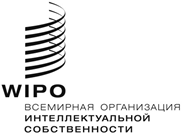 RWO/GA/48/13    WO/GA/48/13    WO/GA/48/13    оригинал:  английскийоригинал:  английскийоригинал:  английскийдата:  28 сентября 2016 г.дата:  28 сентября 2016 г.дата:  28 сентября 2016 г.